§881.  Business opportunities1.  Business opportunity not actionable if standards met.  If a director or officer or related person of either pursues or takes advantage, directly or indirectly, of a business opportunity, that action may not be the subject of equitable relief or give rise to an award of damages or other sanctions against the director, officer or related person, in a proceeding by or in the right of the corporation on the ground that such opportunity should have first been offered to the corporation, if :A.  Before the director, officer or related person becomes legally obligated regarding the opportunity, the director or officer brings it to the attention of the corporation and action by qualified directors disclaiming the corporation’s interest in the opportunity is taken in compliance with the same procedures set forth in section 873;  [PL 2015, c. 259, §16 (AMD).]B.  Before the director, officer or related person becomes legally obligated regarding the opportunity, the director or officer brings it to the attention of the corporation and action by shareholders disclaiming the corporation’s interest in the opportunity is taken in compliance with the procedures set forth in section 874, as if the decision being made concerned a director’s conflicting-interest transaction as defined in section 871, subsection 2; or  [PL 2015, c. 259, §16 (AMD).]C.  The duty to offer the corporation the particular business opportunity has been limited or eliminated pursuant to a provision of the articles of incorporation adopted and in the case of officers and their related persons, made effective by action of qualified directors in accordance with section 202, subsection 2, paragraph F.  [PL 2015, c. 259, §16 (NEW).]In each case under paragraph A or B, the director, rather than making a required disclosure as defined in section 871, subsection 4, must have made prior disclosure to those acting on behalf of the corporation of all material facts concerning the business opportunity that are then known to the director.[PL 2015, c. 259, §16 (AMD).]2.  No inference or change in burden of proof.  In any proceeding seeking equitable relief or other remedies based upon an alleged improper pursuit or taking advantage of a business opportunity by a director or officer, the fact that the director or officer did not employ the procedure described in subsection 1, paragraph A or B before taking advantage of the opportunity does not create an inference that the opportunity should have been first presented to the corporation or alter the burden of proof otherwise applicable to establish that the director breached a duty to the corporation in the circumstances.[PL 2015, c. 259, §16 (AMD).]3.  Related person.  As used in this section, "related person" has the meaning set forth in section 871, subsection 3.[PL 2015, c. 259, §16 (NEW).]SECTION HISTORYPL 2007, c. 289, §31 (NEW). PL 2015, c. 259, §16 (AMD). The State of Maine claims a copyright in its codified statutes. If you intend to republish this material, we require that you include the following disclaimer in your publication:All copyrights and other rights to statutory text are reserved by the State of Maine. The text included in this publication reflects changes made through the First Regular and First Special Session of the 131st Maine Legislature and is current through November 1. 2023
                    . The text is subject to change without notice. It is a version that has not been officially certified by the Secretary of State. Refer to the Maine Revised Statutes Annotated and supplements for certified text.
                The Office of the Revisor of Statutes also requests that you send us one copy of any statutory publication you may produce. Our goal is not to restrict publishing activity, but to keep track of who is publishing what, to identify any needless duplication and to preserve the State's copyright rights.PLEASE NOTE: The Revisor's Office cannot perform research for or provide legal advice or interpretation of Maine law to the public. If you need legal assistance, please contact a qualified attorney.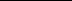 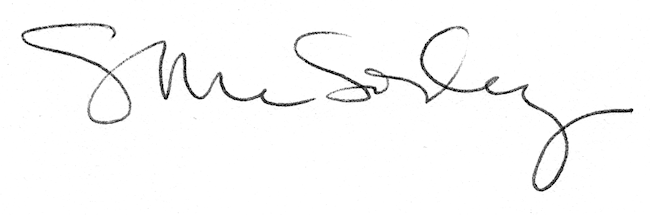 